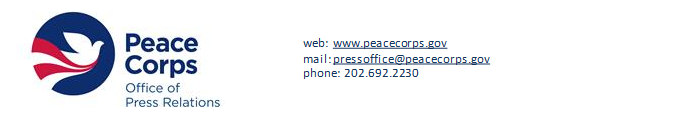 Instructions: Please read the media authorization and enter your name in the [space] below. Note that this authorization allows Peace Corps to use the materials you submit for agency social media platforms, website, and press purposes, and allows the agency to contact you when looking for additional content. All materials are used with the intention of promoting the Peace Corps and the work that Volunteers do around the world. The purpose of this authorization is not to claim your artistic or creative materials for the agency.  Peace Corps Authorization to Use Personal Information and Media I grant the Peace Corps a world-wide, royalty-free nonexclusive, license to use, reproduce, distribute, display, perform, prepare derivative works of, and publish my Personal Information (name, image) and Personal Media (photos, videos, etc.) for purposes authorized by the Peace Corps Act.I also acknowledge that the Peace Corps may choose not to use my Personal Information and Media at this time, but may do so at the agency’s discretion at a later date.  I affirm I own or have the necessary licenses, rights, consents, and permissions for the Personal Media I have submitted. I acknowledge that I will receive no compensation from the Peace Corps in consideration of this Authorization or the use of the above-listed items pursuant to this Authorization.I understand that entering my name below serves as my legally valid signature and has the full force and effect of a hand written signature.I, [ENTER YOUR NAME], accept the terms of the Peace Corps Authorization to Use Personal Information.